Vårstädning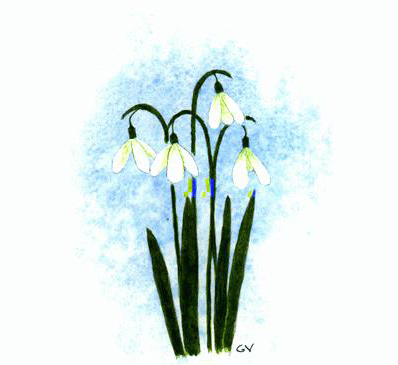 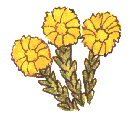 Söndagen den 26 maj kommer vi att vårstäda. Vi träffas 09:00 framför miljöstugan. Vi kommer dela upp oss i två gäng, ett för varje gård.  Tanken är att komplettera den vårstädning som vår markskötare, Svensk Markservice, då är klara med. Under lunchrasten bjuds det på korvgrillning och fika på den nedre gården. Alla är varmt välkomna.Två containrar kommer att ställas ut, en på varje gård. Det är blandcontainer så ni får lova att slänga i princip allt utom elektronik och miljöfarligt avfall i dessa. Passa på att rensa ut era källarförråd och göra er av med sådant som har blivit liggande.Vi kommer också att städa och rensa ut källargångarna och cykelförråden. Märk upp era cyklar och barnvagnar med namn och adress så att de inte kastas. Allt som inte är märkt kommer slängas i containrarna.   Väl mött!          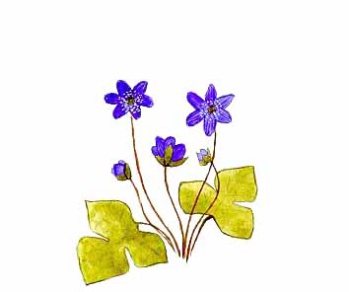 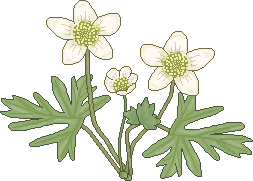 